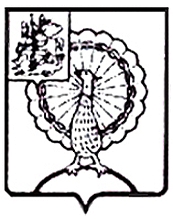 Совет депутатов городского округа СерпуховМосковской областиРЕШЕНИЕВ соответствии с п. 7 статьи 8, п. 11 статьи 55.24 Градостроительного кодекса Российской Федерации, руководствуясь п. 26 части 1 статьи 16,     частью 3 статьи 43 Федерального закона от 06.10.2003 № 131-ФЗ «Об общих принципах организации местного самоуправления в Российской Федерации», Федерального закона от 30.12.2009 № 384-ФЗ «Технический регламент о безопасности зданий и сооружений», на основании Устава муниципального образования «Городской округ Серпухов Московской области», Совет депутатов городского округа Серпухов:решил:1. Утвердить Порядок проведения осмотров зданий, сооружений и выдачи рекомендаций об устранении выявленных в ходе таких осмотров нарушений на территории муниципального образования «Городской округ Серпухов Московской области» (прилагается).2. Направить настоящее решение  Главе городского округа Серпухов         Ю.О. Купецкой для подписания и опубликования (обнародования).3. Контроль за выполнением настоящего решения возложить на постоянную депутатскую комиссию по перспективному развитию города, экономике, научно-промышленной политике, строительству, предпринимательству и муниципальной собственности (И.В. Харьков).Председатель Совета депутатов                                                     И.Н. ЕрмаковГлава городского округа                                                                 Ю.О. КупецкаяПодписано Главой городского округа 06.11.2019г.Приложениек решению Совета депутатовгородского округа СерпуховМосковской областиот 06.11. 2019 г. № 61/9ПОРЯДОКПРОВЕДЕНИЯ ОСМОТРОВ ЗДАНИЙ, СООРУЖЕНИЙ И ВЫДАЧИ РЕКОМЕНДАЦИЙ ОБ УСТРАНЕНИИ ВЫЯВЛЕННЫХ В ХОДЕ ТАКИХ ОСМОТРОВ НАРУШЕНИЙ НА ТЕРРИТОРИИ МУНИЦИПАЛЬНОГО ОБРАЗОВАНИЯ «ГОРОДСКОЙ ОКРУГ СЕРПУХОВ МОСКОВСКОЙ ОБЛАСТИ»1. Общие положения1.1. Настоящий Порядок проведения осмотров зданий, сооружений и выдачи рекомендаций об устранении выявленных в ходе таких осмотров нарушений на территории муниципального образования «Городской округ Серпухов Московской области» (далее - Порядок) разработан в соответствии с Градостроительным кодексом Российской Федерации, Федеральным законом от 6 октября 2003 года № 131-ФЗ «Об общих принципах организации местного самоуправления в Российской Федерации», Федеральным законом от 30 декабря 2009 года № 384-ФЗ «Технический регламент о безопасности зданий и сооружений».1.2. Настоящий Порядок устанавливает порядок проведения осмотров зданий, сооружений и выдачи рекомендаций об устранении выявленных в ходе таких осмотров нарушений на территории городского округа Серпухов Московской области (далее - осмотр).1.3. Проведение осмотров осуществляется Администрацией городского округа Серпухов Московской области в лице структурного подразделения Управления архитектуры и строительства Администрации городского округа Серпухов (далее – Администрация).1.4. Финансирование деятельности по проведению осмотров осуществляется за счет средств бюджета городского округа Серпухов Московской области в порядке, определенном бюджетным законодательством Российской Федерации.1.5. Настоящий Порядок не применяется в случае, если при эксплуатации зданий, сооружений осуществляется государственный контроль (надзор) в соответствии с федеральными законами, в том числе в отношении многоквартирных домов и жилых домов.1.6. Настоящий Порядок распространяется на здания, сооружения вне зависимости от формы собственности указанных зданий, сооружений, в том числе на здания, сооружения, являющиеся государственной собственностью Российской Федерации или Московской области и закрепленные на праве оперативного управления за государственными учреждениями Российской Федерации или Московской области, или хозяйственного ведения за государственными унитарными предприятиями Российской Федерации или Московской области.1.7. Основанием проведения осмотра является поступление следующих заявлений физических или юридических лиц (далее - заявления):- о нарушении требований законодательства Российской Федерации к эксплуатации зданий, сооружений (приложение 1);- о возможности возникновения аварийных ситуаций в зданиях, сооружениях или возникновении угрозы разрушения зданий, сооружений (приложение 2).Заявление является основанием для издания правового акта Администрации о проведении осмотра (далее - правовой акт). В случае поступления заявления в отношении зданий, сооружений, за эксплуатацией которых осуществляется государственный контроль (надзор), за исключением случаев, указанных в следующем абзаце настоящего пункта, указанное заявление направляется в орган, осуществляющий в соответствии с федеральными законами государственный контроль (надзор) при эксплуатации зданий, сооружений, в течение пяти дней со дня его регистрации. В случае поступления заявления о возможности возникновения аварийной ситуации в зданиях, сооружениях или возникновении угрозы разрушения зданий, сооружений, за эксплуатацией которых осуществляется государственный контроль (надзор), указанное заявление направляется в орган, осуществляющий в соответствии с федеральными законами государственный контроль (надзор) при эксплуатации зданий, сооружений, в срок не более двух дней с даты регистрации заявления. Заявителю направляется письменное уведомление о направлении заявления для рассмотрения в орган, осуществляющий в соответствии с федеральными законами государственный контроль (надзор) при эксплуатации зданий, сооружений, в течение семи дней со дня регистрации заявления.1.8. Настоящий Порядок определяет:1.8.1. Цели, задачи, принципы проведения осмотров зданий и (или) сооружений, находящихся в эксплуатации на территории городского округа Серпухов Московской области (далее - здания, сооружения);1.8.2. Порядок проведения осмотров;1.8.3. Процедуру выдачи рекомендаций об устранении выявленных нарушений (далее - выдача рекомендаций) лицам, ответственным за эксплуатацию зданий, сооружений;1.8.4. Полномочия Администрации городского округа Серпухов Московской области по осуществлению осмотров и выдаче рекомендаций;1.8.5. Права и обязанности должностных лиц при проведении осмотров и выдаче рекомендаций;1.8.6. Сроки проведения осмотров и выдачи рекомендаций;1.8.7 Права и обязанности лиц, ответственных за эксплуатацию зданий, сооружений, связанные с проведением осмотров и исполнением рекомендаций.1.9. В настоящем Порядке используются основные понятия, установленные законодательством Российской Федерации о техническом регулировании, законодательством Российской Федерации о градостроительной деятельности.В настоящем Порядке используются также следующие основные понятия:- здание - результат строительства, представляющий собой объемную строительную систему, имеющую надземную и (или) подземную части, включающую в себя помещения, сети инженерно-технического обеспечения и системы инженерно-технического обеспечения и предназначенную для проживания и (или) деятельности людей, размещения производства, хранения продукции или содержания животных;- сооружение - результат строительства, представляющий собой объемную, плоскостную или линейную строительную систему, имеющую наземную, надземную и (или) подземную части, состоящую из несущих, а в отдельных случаях и ограждающих строительных конструкций и предназначенную для выполнения производственных процессов различного вида, хранения продукции, временного пребывания людей, перемещения людей и грузов;- под надлежащим техническим состоянием зданий, сооружений понимаются поддержание параметров устойчивости, надежности зданий, сооружений, а также исправность строительных конструкций, систем инженерно-технического обеспечения, сетей инженерно-технического обеспечения, их элементов в соответствии с требованиями технических регламентов, проектной документации;- лицо, ответственное за эксплуатацию здания, сооружения, - собственник здания, сооружения или лицо, которое владеет зданием, сооружением на ином законном основании (на праве аренды, хозяйственного ведения, оперативного управления и другое) в случае, если соответствующим договором, решением органа государственной власти или органа местного самоуправления установлена ответственность такого лица за эксплуатацию здания, сооружения, либо привлекаемое собственником или таким лицом в целях обеспечения безопасной эксплуатации здания, сооружения на основании договора физическое или юридическое лицо;- осмотр - совокупность проводимых Администрацией городского округа Серпухов Московской области мероприятий в отношении зданий и (или) сооружений, находящихся в эксплуатации на территории городского округа Серпухов Московской области независимо от форм собственности, для оценки их технического состояния и надлежащего технического обслуживания в соответствии с требованиями технических регламентов к конструктивным и другим характеристикам надежности и безопасности зданий, сооружений, требованиями проектной документации (за исключением случаев, если для строительства, реконструкции зданий, сооружений в соответствии с Градостроительным кодексом Российской Федерации не требуются подготовка проектной документации и (или) выдача разрешений на строительство), требованиями нормативных правовых актов Российской Федерации, нормативных правовых актов Московской области, муниципальных нормативных правовых актов и правовых актов (далее - требования законодательства).1.10. Целью проведения осмотров и выдачи рекомендаций является оценка технического состояния и надлежащего технического обслуживания зданий, сооружений в соответствии с требованиями законодательства.1.11. Задачами проведения осмотров и выдачи рекомендаций являются:1.11.1. Профилактика нарушений требований законодательства при эксплуатации зданий, сооружений;1.11.2. Обеспечение соблюдения требований законодательства;1.11.3. Обеспечение выполнения мероприятий, направленных на предотвращение возможности возникновения аварийных ситуаций при эксплуатации зданий, сооружений;1.11.4. Защита прав физических и юридических лиц, осуществляющих эксплуатацию зданий, сооружений.1.12. Проведение осмотров и выдача рекомендаций основываются на следующих принципах:1.12.1. Соблюдение требований законодательства;1.12.2. Открытости и доступности для физических, юридических лиц информации о проведении осмотров и выдаче рекомендаций;1.12.3. Объективности и всесторонности проведения осмотров, а также достоверности их результатов;1.12.4. Возможности обжалования неправомерных действий (бездействие) лиц, осуществляющих осмотр.2. Организация осмотра2.1. Заявление, указанное в пункте 1.7 настоящего Порядка, направляется в Администрацию городского округа Серпухов Московской области.2.2. Администрация в день поступления заявления регистрирует его и передает Главе городского округа Серпухов Московской области.2.3. Глава городского округа Серпухов Московской области в срок не более чем один рабочий день со дня получения заявления о проведении осмотра - назначает ответственное(ые) лицо(а) на проведение осмотра по данному заявлению.2.4. В случае поступления заявления о нарушении требований законодательства Российской Федерации к эксплуатации зданий, сооружений Глава городского округа Серпухов Московской области издает распоряжение по проведению осмотров зданий, сооружений и выдаче рекомендаций об устранении выявленных в ходе таких осмотров нарушений на территории городского округа Серпухов Московской области в течение семи рабочих дней.2.5. В случае поступления заявления о возможности возникновения аварийных ситуаций в зданиях, сооружениях или возникновении угрозы разрушения зданий, сооружений Глава городского округа Серпухов Московской области в течение двух рабочих дней после регистрации заявления издает распоряжение о проведении осмотра и передает его в постоянную Межведомственную комиссию.2.6. К участию в осмотре привлекаются:2.6.1. Физическое или юридическое лицо, обратившееся с заявлением (далее - заявитель);2.6.2 Собственники зданий, сооружений (помещений в здании, сооружении);2.6.3. Лица, владеющие зданием, сооружением (помещениями в здании, сооружении) на праве оперативного управления или хозяйственного ведения;2.6.4. Пользователи зданий, сооружений (помещений в здании, сооружении) на основании договоров (аренда, безвозмездное пользование и т.д.);2.6.5. Ответственные лица, являющиеся должностными лицами эксплуатирующей (управляющей/специализированной) организации, обеспечивающей техническое обслуживание зданий, сооружений, эксплуатационный контроль, текущий ремонт зданий, сооружений (в случае наличия сведений об эксплуатирующей организации).2.7. Лица, указанные в пункте 2.6 настоящего Порядка, извещаются Администрацией о дате и времени проведения осмотра не позднее чем за три рабочих дня до даты проведения осмотра любым доступным способом.В случае проведения осмотра на основании заявления о возможности возникновения аварийной ситуации в зданиях, сооружениях или возникновении угрозы разрушения зданий, сооружений извещение лиц, указанных в пункте 2.6 настоящего Порядка, осуществляется Администрацией не позднее чем за один рабочий день до даты проведения осмотра.Лица, указанные в пункте 2.6 настоящего Порядка вправе принять участие в проведении осмотра.В случае поступления заявления о нарушении требований законодательства Российской Федерации к эксплуатации зданий, сооружений осмотр должен быть проведен не позднее двадцати рабочих дней с даты поступления в Администрацию указанного заявления.В случае поступления заявления о возможности возникновения аварийной ситуации в зданиях, сооружениях или возникновения угрозы разрушения зданий, сооружений осмотр должен быть проведен в течение двух рабочих дней, следующих за днем поступления в Администрацию указанного заявления, постоянной Межведомственной комиссией, утвержденной распоряжением Администрации городского округа Серпухов Московской области.В случае поступления в Администрацию заявления о нарушении требований законодательства Российской Федерации к эксплуатации зданий, сооружений в отношении здания, сооружения, при эксплуатации которых осуществляется государственный контроль (надзор) в соответствии с федеральными законами, в том числе в отношении многоквартирных домов и жилых домов, указанное заявление в течение пяти рабочих дней со дня его поступления в Администрацию направляется Администрацией в орган, осуществляющий государственный контроль (надзор) в соответствии с федеральными законами при эксплуатации указанных зданий, сооружений. Администрация в день направления заявлений в орган, осуществляющий государственный контроль (надзор) в соответствии с федеральными законами при эксплуатации зданий, сооружений, направляет заявителю письменное уведомление о направлении его заявления для рассмотрения в указанный орган.3. Проведение осмотра3.1. Осмотр выполняется уполномоченными лицами Администрации, определенными Главой городского округа Серпухов Московской области и лицами, привлеченными к осмотру, в следующем объеме:3.1.1. Ознакомление:- с результатами инженерных изысканий, проектной документацией, актами освидетельствования работ, строительных конструкций, систем инженерно-технического обеспечения и сетей инженерно-технического обеспечения здания, сооружения;- с журналом эксплуатации здания, сооружения, ведение которого предусмотрено частью 5 статьи 55.25 Градостроительного кодекса Российской Федерации;- с договорами, на основании которых лица, ответственные за эксплуатацию здания, сооружения, привлекают иных физических или юридических лиц в целях обеспечения безопасной эксплуатации здания, сооружения (при наличии);- с правилами безопасной эксплуатации зданий, сооружений в случае, если в отношении таких зданий, сооружений отсутствует раздел проектной документации, устанавливающий требования к обеспечению безопасной эксплуатации объектов капитального строительства, и если их разработка требуется в соответствии с законодательством Российской Федерации;3.1.2. Наружное визуальное обследование здания, сооружения в целях выявления технического состояния здания, сооружения, а также выявления пристроек, надстроек, иных работ по реконструкции и (или) капитальному ремонту здания, сооружения;3.1.3. Наружное визуальное обследование лестничных клеток, чердаков, подвалов и иных мест общего пользования здания, сооружения (при их наличии) (при обеспечении доступа);3.1.4. Фотофиксация фасада здания, сооружения и его частей.Обследование зданий, сооружений производится на соответствие требованиям Федерального закона от 30 декабря 2009 года № 384-ФЗ «Технический регламент о безопасности зданий и сооружений» и других технических регламентов в части проверки состояния оснований, строительных конструкций, систем инженерно-технического обеспечения и сетей инженерно-технического обеспечения в целях оценки состояния конструктивных и других характеристик надежности и безопасности зданий, сооружений, систем инженерно-технического обеспечения и сетей инженерно-технического обеспечения и соответствия указанных характеристик требованиям законодательства.3.2. Лицо, ответственное за эксплуатацию здания, сооружения, обязано представить лицам, осуществляющим осмотр, возможность ознакомиться с документами, связанными с целями, задачами и предметом осмотра, а также обеспечить для них и участвующих в осмотре специалистов, экспертов, представителей специализированных организаций доступ на территорию, в подлежащие осмотру здания, сооружения, помещения в них, к оборудованию систем инженерно-технического обеспечения и сетей инженерно-технического обеспечения здания, сооружения.Администрация при необходимости привлекает к осуществлению осмотра экспертов, специализированные организации, не состоящие в гражданско-правовых и трудовых отношениях с лицом, ответственным за эксплуатацию здания, сооружения, в отношении которых осуществляется осмотр, и не являющиеся их аффилированными лицами.3.3. По результатам проведения осмотра составляется акт осмотра здания, сооружения в целях оценки их технического состояния и надлежащего технического обслуживания в соответствии с требованиями технических регламентов, предъявляемыми к конструктивным и другим характеристикам надежности и безопасности указанных объектов, требованиями проектной документации указанных объектов по форме согласно приложению 3 к настоящему Порядку (далее - Акт), к которому прикладываются материалы фотофиксации осматриваемых зданий, сооружений, оформленные в ходе осмотра.Результаты осмотра, содержащие информацию, составляющую государственную, коммерческую, служебную или иную тайну, оформляются с соблюдением требований, предусмотренных законодательством Российской Федерации.В случае отсутствия доступа внутрь здания, сооружения в Акте делается соответствующая отметка.В случае выявления при проведении осмотра нарушений требований технических регламентов, предъявляемых к конструктивным и другим характеристикам надежности и безопасности указанных объектов, требований проектной документации указанных объектов в Акте излагаются рекомендации о мерах по устранению выявленных нарушений (в том числе о необходимости проведения инструментального обследования специализированной организацией, если такая необходимость установлена в ходе осмотра) по форме согласно приложению 4 к настоящему Порядку.Срок устранения выявленных нарушений указывается в зависимости от выявленных нарушений с учетом мнения лиц, ответственных за эксплуатацию зданий, сооружений, или их уполномоченных представителей. Лица, ответственные за эксплуатацию здания, сооружения, в случае несогласия с фактами, выводами, изложенными в Акте осмотра, либо с выданными рекомендациями в течение десяти календарных дней с даты получения Акта осмотра вправе представить в Администрацию в письменной форме возражения в отношении Акта осмотра и (или) выданных рекомендаций в целом или в отношении отдельных положений. При этом указанные лица вправе приложить к таким возражениям документы, подтверждающие обоснованность таких возражений, или их заверенные копии.При обнаружении в ходе осмотра нарушений требований законодательства, ответственность за которые предусмотрена Кодексом Российской Федерации об административных правонарушениях, Администрация передает материалы о выявленных нарушениях в орган, должностные лица которого уполномочены в соответствии с Кодексом Российской Федерации об административных правонарушениях составлять протоколы об административных правонарушениях, при необходимости привлекать к ответственности лицо, совершившее правонарушение, либо обращаться в суд в порядке, предусмотренном законодательством Российской Федерации, для приостановления или прекращения эксплуатации зданий, сооружений.При выявлении в результате проведения осмотра факта совершения лицами, ответственными за эксплуатацию зданий, сооружений, действия (бездействие), содержащего признаки состава преступления, Администрация в течение пяти рабочих дней со дня выявления такого факта обязан передать информацию о совершении указанного действия (бездействия) и подтверждающие такой факт документы в правоохранительные органы.Акт подписывается уполномоченными лицами на проведение осмотра, лицами, привлеченными к проведению осмотра и участвующими в проведении осмотра, а также лицами, присутствующими при осмотре (при наличии).Копии Акта направляются уполномоченным(и) лицом(ами) Администрации, проводившим(ими) осмотр, заявителю, лицу, ответственному за эксплуатацию зданий, сооружений (при наличии сведений о лице, ответственном за эксплуатацию здания, сооружения), правообладателю здания, сооружения в течение пяти рабочих дней со дня его составления заказным почтовым отправлением с уведомлением о вручении либо вручается указанным лицам под роспись, а в случае проведения осмотра здания, сооружения на основании заявления о возможности возникновении аварийных ситуаций в зданиях, сооружениях или возникновении угрозы разрушения зданий, сооружений - вручается заявителю, лицу, ответственному за эксплуатацию зданий, сооружений (при наличии сведений о лице, ответственном за эксплуатацию здания, сооружения), правообладателю здания, сооружения в день проведения осмотра здания, сооружения любым доступным способом.3.4. В случае выявления в ходе осмотра возможности возникновения угрозы разрушения осматриваемых зданий, сооружений, находящихся в муниципальной собственности, либо все помещения, которые находятся в муниципальной собственности городского округа Серпухов Московской области, Администрация в установленном порядке инициирует действия о признании указанных зданий, сооружений аварийными и подлежащими сносу, а также принимает меры, предусмотренные действующим законодательством и направленные на обеспечение безопасности жизни и здоровья граждан.3.5. Сведения о проведенном уполномоченным(и) лицом(ами) Администрации осмотре подлежат внесению в журнал учета осмотров, который ведется Администрацией по форме согласно приложению 5 к настоящему Порядку, включающий следующие данные:3.5.1. Порядковый номер осмотра;3.5.2. Дату проведения осмотра;3.5.3. Место нахождения осматриваемых зданий, сооружений;3.5.4. Отметку о выявлении (невыявлении) нарушений требований технических регламентов, предъявляемых к конструктивным и другим характеристикам надежности и безопасности указанных объектов, требований проектной документации указанных объектов.Журнал учета осмотров должен быть прошит, пронумерован и удостоверен печатью Администрации.Журнал учета осмотров хранится в Администрации.4. Права и обязанности уполномоченного лицапри проведении осмотра. Права и обязанности лиц,ответственных за эксплуатацию принадлежащих им зданий,сооружений, в отношении которых проводится осмотр4.1. При осуществлении осмотров ответственные лица Администрации, уполномоченные на проведение осмотра, имеют право:4.1.1. Осматривать здания, сооружения и знакомиться с документами, связанными с целями, задачами и предметом осмотра;4.1.2. Запрашивать и получать документы, сведения и материалы об использовании и состоянии зданий, сооружений, необходимые для осуществления их осмотров и подготовки рекомендаций.Указанные в запросе уполномоченного органа документы представляются в виде копий, заверенных печатью (при ее наличии) и, соответственно, подписью руководителя, иного должностного лица юридического лица, индивидуального предпринимателя или его уполномоченного представителя, физического лица или его уполномоченного представителя;4.1.3. Обращаться в правоохранительные, контрольные, надзорные и иные органы за оказанием содействия в предотвращении и (или) пресечении действий, препятствующих осуществлению осмотров, а также в установлении лиц, виновных в нарушении требований законодательства, в том числе повлекших возможность возникновения аварийных ситуаций в зданиях, сооружениях или возникновения угрозы разрушения зданий, сооружений;4.1.4. Привлекать к осмотру зданий, сооружений экспертов и экспертные организации;4.1.5. Обжаловать действия (бездействие) физических и юридических лиц, повлекшие за собой нарушение прав лиц уполномоченного органа, а также препятствующие исполнению ими должностных обязанностей.4.2. Лица Администрации, уполномоченные на проведение осмотра, обязаны:4.2.1. Своевременно и в полной мере исполнять предоставленные в соответствии с законодательством Российской Федерации полномочия по предупреждению, выявлению и пресечению нарушений требований законодательства;4.2.2. Принимать в пределах своих полномочий необходимые меры к устранению и недопущению нарушений требований законодательства, в том числе проводить профилактическую работу по устранению обстоятельств, способствующих совершению таких нарушений;4.2.3. Рассматривать поступившие заявления в установленный срок;4.2.4. Проводить осмотр только на основании правового акта;4.2.5. Проводить осмотр только во время исполнения служебных обязанностей;4.2.6. Соблюдать законодательство при осуществлении мероприятий по осмотру;4.2.7. Соблюдать сроки уведомления лиц, ответственных за эксплуатацию здания, сооружения, о проведении осмотров (если такое уведомление требуется в соответствии с настоящим Порядком), сроки проведения осмотров;4.2.8. Не препятствовать лицам, ответственным за эксплуатацию здания, сооружения, или их уполномоченным представителям присутствовать при проведении осмотра, давать разъяснения по вопросам, относящимся к предмету осмотра, и предоставлять таким лицам информацию и документы, относящиеся к предмету осмотра;4.2.9. Предоставлять лицам, ответственным за эксплуатацию здания, сооружения, или их уполномоченным представителям, присутствующим при проведении осмотра, информацию и документы, относящиеся к предмету осмотра;4.2.10. Составлять по результатам осмотров Акты осмотра и выдавать рекомендации с обязательным ознакомлением с ними лиц, ответственных за эксплуатацию здания, сооружения, или их уполномоченных представителей;4.2.11. Доказывать обоснованность своих действий (бездействия) и решений при их обжаловании физическими и юридическими лицами;4.2.12. Осуществлять мониторинг исполнения рекомендаций;4.2.13. Осуществлять запись о проведенных осмотрах в Журнале учета осмотров зданий, сооружений;4.2.14. Лица уполномоченного органа несут ответственность:- за неправомерные действия (бездействие), связанные с выполнением должностных обязанностей;- за разглашение сведений, полученных в процессе осмотра, составляющих государственную, коммерческую и иную охраняемую законом тайну.4.3. Лица, ответственные за эксплуатацию зданий, сооружений, имеют право:4.3.1. Непосредственно присутствовать при проведении осмотра, давать разъяснения по вопросам, относящимся к предмету осмотра.4.3.2. Получать от ответственных лиц уполномоченного органа информацию, которая относится к предмету осмотра и предоставление которой предусмотрено законодательством Российской Федерации.4.3.3. Знакомиться с результатами осмотра и указывать в Акте осмотра о своем ознакомлении с результатами осмотра, согласии или несогласии с ними, а также с отдельными действиями (бездействием) ответственных лиц уполномоченного органа.4.3.4. Обжаловать действия (бездействие) ответственных лиц уполномоченного органа и результаты осмотров, повлекшие за собой нарушение прав физического или юридического лица при проведении осмотра, в административном и (или) судебном порядке в соответствии с законодательством Российской Федерации.4.4. Лица, ответственные за эксплуатацию зданий, сооружений, обязаны:4.4.1. Обеспечить ответственным лицам уполномоченного органа доступ в осматриваемые здания, сооружения и представить документацию, необходимую для проведения осмотра;4.4.2. Принять меры по устранению выявленных нарушений требований законодательства, указанных в рекомендациях.4.5. Лица, ответственные за эксплуатацию зданий, сооружений, допустившие нарушения требований законодательства и (или) не выполнившие в установленный срок рекомендации, несут ответственность в соответствии с законодательством Российской Федерации.Приложение № 1к Порядку проведения осмотров зданий,сооружений и выдачи рекомендацийоб устранении выявленных в ходе такихосмотров нарушений на территориимуниципального образования «Городской округ Серпухов Московской области»__________________________________________________________________       (наименование уполномоченного органа, осуществляющего осмотр)                             			  Заявление       в администрацию городского округа Серпухов Московской области       о нарушении требований законодательства Российской Федерации                     к эксплуатации зданий, сооружений                                 В администрацию городского округа Серпухов                                 Московской области                                 __________________________________________                                 от _______________________________________                                 проживающего по адресу: __________________                                 __________________________________________                                 контактный телефон _______________________                                 ЗАЯВЛЕНИЕ    Прошу  произвести осмотр здания (сооружения), расположенного по адресу:_______________________________________________________________________________________________________________________________________________________________________________________________________________________________________________________________________по  причине  нарушения  требований  законодательства Российской Федерации к эксплуатации зданий (сооружений).Дата _____________________Подпись _________________Приложение № 2к Порядку проведения осмотров зданий,сооружений и выдачи рекомендацийоб устранении выявленных в ходе такихосмотров нарушений на территориимуниципального образования «Городской округ Серпухов Московской области»                                 Заявление       в администрацию городского округа Серпухов Московской области         о возможности возникновения аварийных ситуаций в зданиях,              сооружениях или возникновения угрозы разрушения                            зданий, сооружений                                 В администрацию городского округа Серпухов                                 Московской области                                 __________________________________________                                 от _______________________________________                                 проживающего по адресу: __________________                                 __________________________________________                                 контактный телефон _______________________                                 ЗАЯВЛЕНИЕ    Прошу  произвести осмотр здания (сооружения), расположенного по адресу:________________________________________________________________________________________________________________________________________________________________________________________________________________________________________________________________________по   причине   возможности  возникновения  аварийных  ситуаций  в  зданиях,сооружениях или возникновения угрозы разрушения зданий, сооружений.Дата _____________________Подпись _________________Приложение № 3к Порядку проведения осмотров зданий,сооружений и выдачи рекомендацийоб устранении выявленных в ходе такихосмотров нарушений на территориимуниципального образования «Городской округ Серпухов Московской области»Администрация городского округа Серпухов Московской области       (наименование уполномоченного органа, осуществляющего осмотр)         АКТ № ____ - (порядковый номер акта) - (место проведения)                        осмотра здания, сооружения "___" _______________ 20__ г.    Настоящий акт составлен __________________________ ________________________________________________________________________________________________________________________________________________________________________________________________________________________________________________________________________        (Ф.И.О., должности, место работы лиц, участвующих в осмотре                    зданий, сооружений, адрес объекта)    по   результатам   проведения   осмотра  здания,  сооружения  и  выдачирекомендаций  о  мерах  по  устранению  выявленных  в  ходе  таких осмотров нарушений  на  территории  городского  округа  Серпухов Московской области с участием __________________________________________________________________________________________________________________________________________________________________________________________________________________________________________________________________________________________________________________________________________                     (Ф.И.О., должности, место работы)    На основании ________________________________________________________________________________________________________________________________________________________________________________________________________________________________________________________________       (указываются дата и номер распоряжения о назначении осмотра,        а также дата и номер заявления о проведении осмотра, Ф.И.О.              лица, подавшего заявление о проведении осмотра)    проведен осмотр  _________________________________________________________________________________________________________________________________________________________________________________________________________________________________________________________________________________________________________________________________________________________________________________________________            (наименование объекта, его адрес, кадастровый номер        (при наличии), адрес земельного участка, в границе которого            расположено здание, сооружение (кадастровый номер                     земельного участка (при наличии)    Объект  осмотра имеет следующие характеристики (указываются при наличии сведений):    назначение: __________________________________________________________;    общая площадь: _______________________________________________________;    этажность:________________________________________________________;    группа капитальности: ________________________________________________;    год постройки: _______________________________________________________;    год выполненного последнего капитального ремонта или реконструкции:__________________________________________________________________.    в присутствии:____________________________________________________________________________________________________________________________________________________________________________________________________________________________________________________________________________________________________________________________________________________________________________________________________________           (Ф.И.О. лица, ответственного за эксплуатацию здания,             сооружения, или его уполномоченного представителя)    При осмотре установлено: __________________________________________________________________________________________________________________________________________________________________________________ __________________________________________________________________ __________________________________________________________________            (подробное описание данных, характеризующих состояние       объекта осмотра; в случае выявленных нарушений указываются            нормативные документы, требования которых нарушены,          нарушения требования технических регламентов, проектной           документации, вид нарушения, кем допущено нарушение,           ответственность, предусмотренная за данное нарушение)    Приложения к акту:__________________________________________________________________ __________________________________________________________________ __________________________________________________________________ __________________________________________________________________ __________________________________________________________________    (материалы фотофиксации, иные материалы, оформленные в ходе осмотра)    Подписи ответственных лиц, проводивших осмотр:__________________________________________________________________     (подпись)                    (Ф.И.О., должность, место работы)__________________________________________________________________     (подпись)                    (Ф.И.О., должность, место работы)__________________________________________________________________     (подпись)                    (Ф.И.О., должность, место работы)__________________________________________________________________     (подпись)                    (Ф.И.О., должность, место работы)    С актом ознакомлен:__________________________________________________________________ __________________________________________________________________ __________________________________________________________________ __________________________________________________________________ __________________________________________________________________     Лицо,   ответственное  за  эксплуатацию  здания,  сооружения,  или  егоуполномоченный представитель:    __________________ _________________         (Ф.И.О.)          (подпись)    Копию акта получил:    __________________ _________________         (Ф.И.О.)          (подпись)__________________________________________________________________ __________________________________________________________________             (отметка о направлении посредством почтовой связи)Приложение № 4к Порядку проведения осмотров зданий,сооружений и выдачи рекомендацийоб устранении выявленных в ходе такихосмотров нарушений на территориимуниципального образования «Городской округ Серпухов Московской области»Администрация городского округа Серпухов Московской области       (наименование уполномоченного органа, осуществляющего осмотр)                               РЕКОМЕНДАЦИИ                    об устранении выявленных нарушений    В соответствии с актом осмотра здания, сооружения от "___" ___________20__ года № ______ - (порядковый номер акта) - (год проведения осмотра)    РЕКОМЕНДУЕМ:    Рекомендации получил(а) _______________________________________                                         (подпись, Ф.И.О.)           (дата)    Подписи ответственных лиц, подготовивших рекомендации:    __________________________________________________________________         (подпись)                   (Ф.И.О., должность, место работы)    __________________________________________________________________         (подпись)                   (Ф.И.О., должность, место работы)    __________________________________________________________________         (подпись)                   (Ф.И.О., должность, место работы)    __________________________________________________________________         (подпись)                   (Ф.И.О., должность, место работы)________________________________________________________________________________________________________________________________________________________________________________________________________________________________________________________________________            (отметка о направлении посредством почтовой связи)Приложение № 5к Порядку проведения осмотров зданий,сооружений и выдачи рекомендацийоб устранении выявленных в ходе такихосмотров нарушений на территориимуниципального образования «Городской округ Серпухов Московской области»ЖУРНАЛУЧЕТА ОСМОТРОВ ЗДАНИЙ, СООРУЖЕНИЙ, НАХОДЯЩИХСЯВ ЭКСПЛУАТАЦИИ НА ТЕРРИТОРИИ ГОРОДСКОГО ОКРУГА СЕРПУХОВ№  61/9   от  06.11.2019Об утверждении Порядка проведения осмотров зданий, сооружений и выдачи рекомендаций об устранении выявленных в ходе таких осмотров нарушений на     территории муниципального образования «Городской округ Серпухов Московской области»№ п/пВыявленное нарушениеРекомендации по устранению выявленного нарушенияСрок устранения выявленного нарушения№ п/пОснование проведения осмотраНаименование объекта осмотраСобственник объектаАдрес объекта№, дата акта осмотраОписание выявлен-ных недостат-ковСрок устранения нарушенияОтметка и дата получения Отметка о выполнении